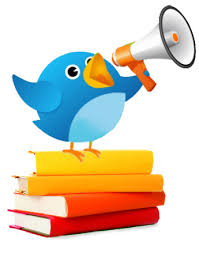 Important dates:11/21-11/23	Thanksgiving Break	Remember to sign up for your student’s report card conference. Conferences are required to receive your student’s report card and must be completed by Nov 15th. Your student must attend the conference. Conference sign up letters went home with students on Friday of last week.  You should receive a confirmation slip once I receive your sign up letter. New Specials Schedule for 2nd 9 Weeks! Remember to wear sneakers on Thursday!Monday-Art	Tuesday-Literacy		Wednesday-Music	Thursday-Gym		Friday-Title I LabScholastic Book Orders-these flyers come home monthly. If you choose to order books for your child, you can help earn books for our class!  Please be sure you use our account code TMX76 because there are two Mrs. Perry accounts. What We Are Learning…ELA-All about characters!Math-Place valueScience-WeatherMrs. Perry’s Contact Information		919-496-4015 ext. 302 	 	tiffanyperry@fcschools.netImportant dates:11/21-11/23	Thanksgiving Break	Remember to sign up for your student’s report card conference. Conferences are required to receive your student’s report card and must be completed by Nov 15th. Your student must attend the conference. Conference sign up letters went home with students on Friday of last week.  You should receive a confirmation slip once I receive your sign up letter. New Specials Schedule for 2nd 9 Weeks! Remember to wear sneakers on Thursday!Monday-Art	Tuesday-Literacy		Wednesday-Music	Thursday-Gym		Friday-Title I LabScholastic Book Orders-these flyers come home monthly. If you choose to order books for your child, you can help earn books for our class!  Please be sure you use our account code TMX76 because there are two Mrs. Perry accounts. Mrs. Perry’s Contact Information		919-496-4015 ext. 302 	 	tiffanyperry@fcschools.net